Coordinamento Settore
   Università e Ricerca 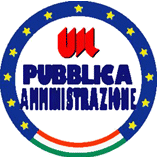 COMUNICAZIONE ALLA AMMINISTRAZIONE ED AI LAVORATORI
DELLA DESIGNAZIONE DEL PROPRIO COMPONENTE
LA COMMISSIONE ELETTORALE (Comunicazione da effettuarsi entro il 21 ottobre 2002 per insediamento ed entro il 28.10.2002 data ultima per la costituzione formale delle Commissioni) Spett.le Amministrazione_____________________  e p.c.     Ai lavoratori della                
_____________________ Oggetto: elezioni RSU. Designazione componente UIL-PA nella Commissione elettorale. La scrivente Organizzazione Sindacale, in possesso dei requisiti previsti dall’Accordo interconfederale del 7 agosto 1998 e presentatrice di lista per la elezione della RSU, comunica il nominativo del proprio rappresentante nella Commissione elettorale.  Il rappresentante UIL – Pubblica Amministrazione è il Sig. __________________.                Si prega voler affiggere copia della presente all’albo aziendale quale comunicazione ai lavoratori e di consegnare copia ai componenti della Commissione elettorale eventualmente già designati dalle altre Associazioni sindacali.  La Segreteria                  ________________________  data ___________________            Il sottoscritto _______________________ accetta la designazione a componente della Commissione elettorale e dichiara di non essere candidato né di volersi candidare in nessuna delle liste per la elezione della RSU. data ___________________In fede   